Section 1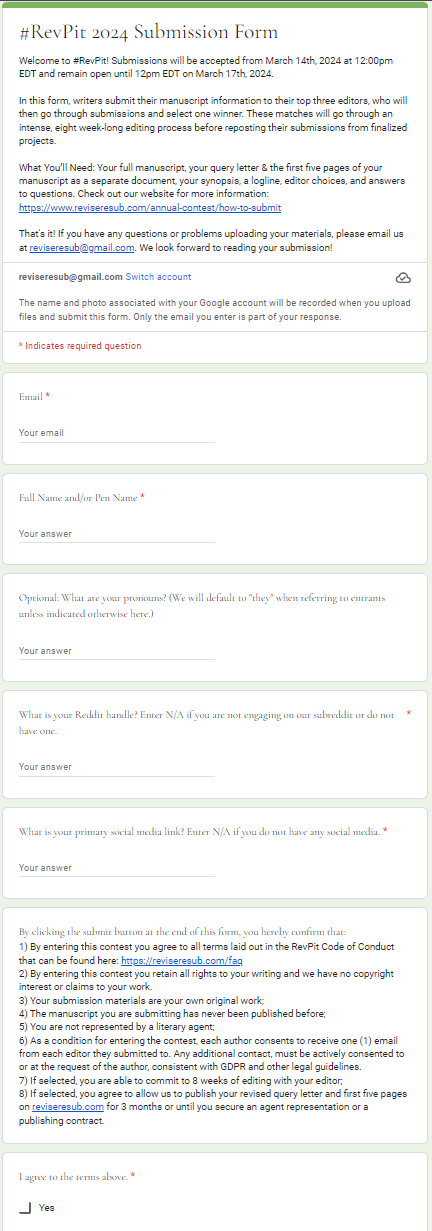 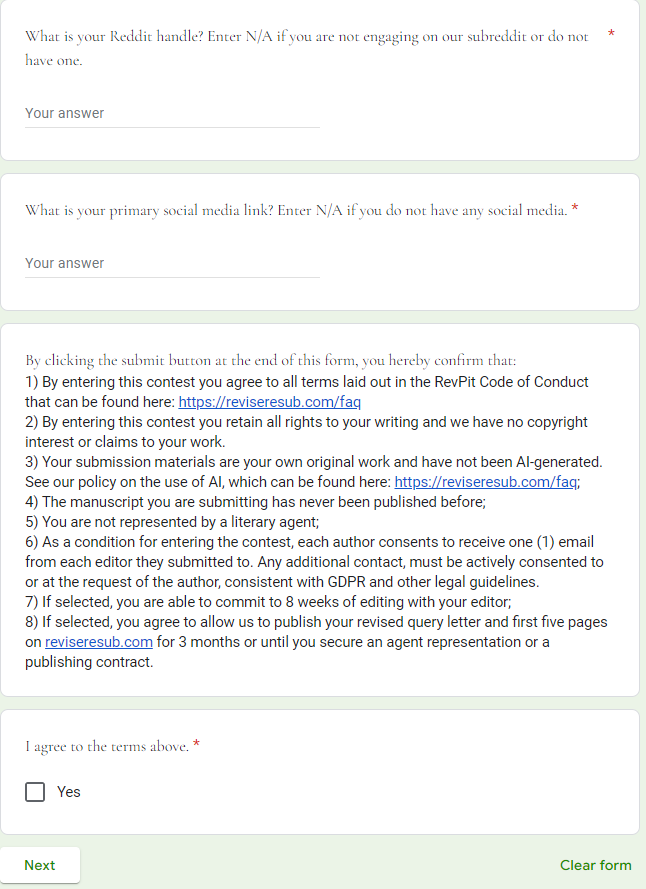 Section 2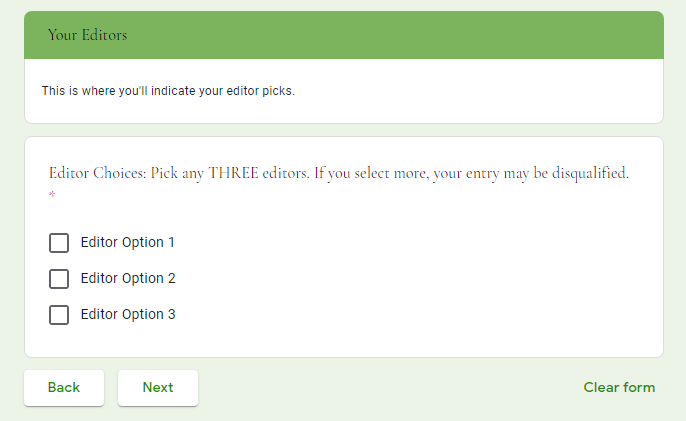 Section 3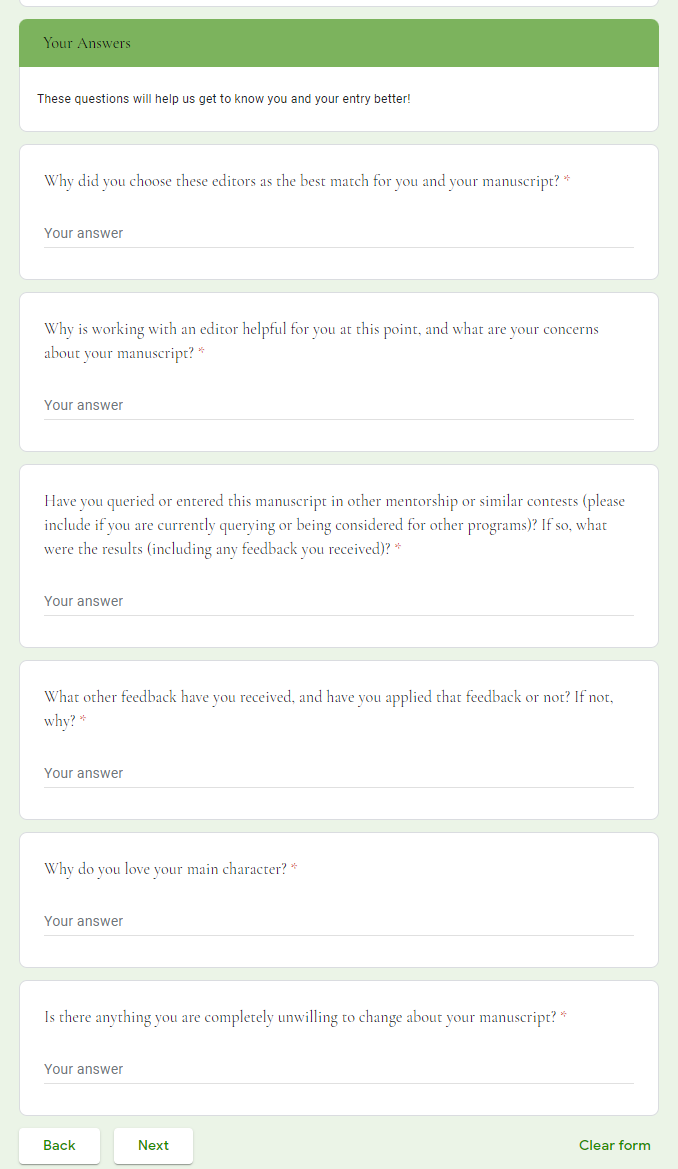 Section 4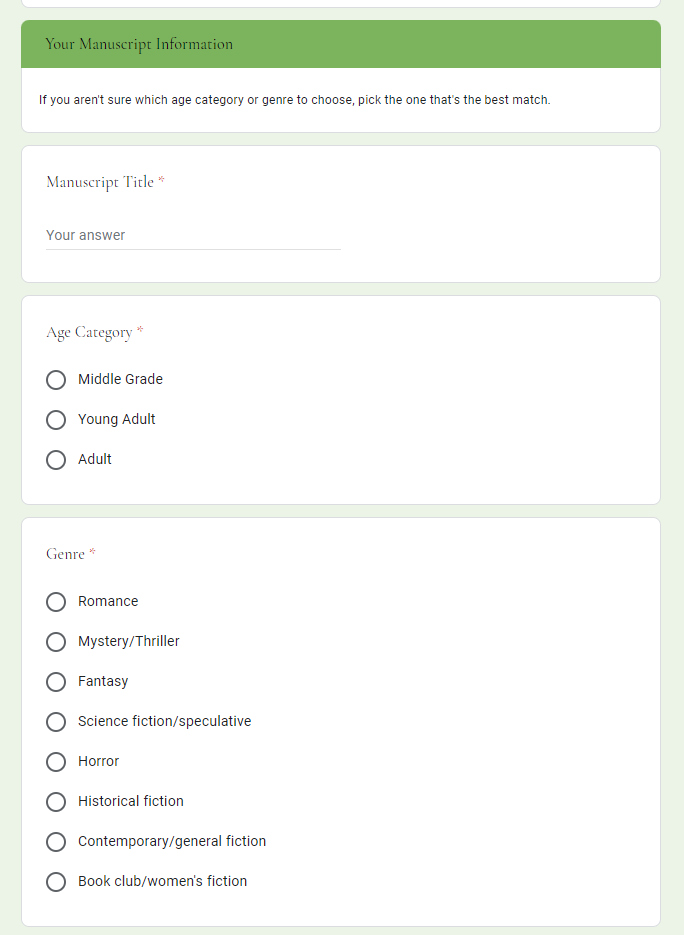 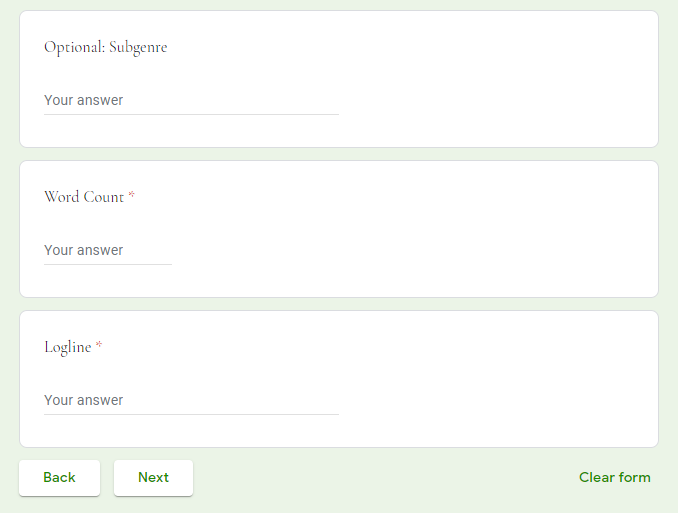 Section 5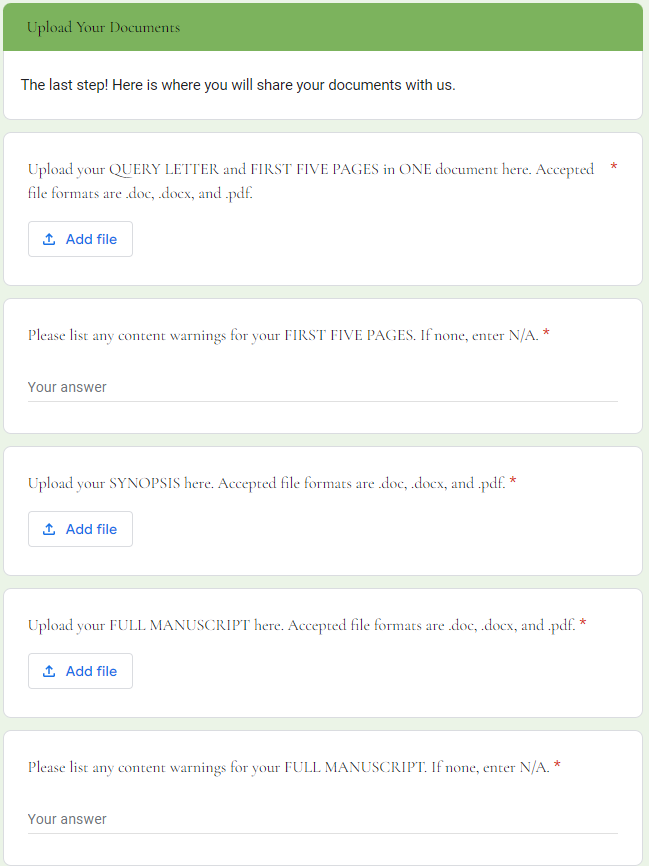 